ADDITIF AUX DÉNOMINATIONS VARIÉTALESDocument établi par le Bureau de l’UnionAvertissement : le présent document ne représente pas les principes ou les orientations de l’UPOV	Le présent additif a pour objet de rendre compte des faits nouveaux concernant les propositions de révision de la liste des classes 203 et 205 dans le document UPOV/INF/12 “Notes explicatives concernant les dénominations variétales en vertu de la Convention UPOV”, intervenus à la quarante-huitième session du Groupe de travail technique sur les plantes agricoles (TWA).	À sa quarante-huitième session tenue à Montevideo (Uruguay) du 16 au 20 septembre 2019, le TWA a examiné la proposition de révision de la classe 203 dans le document UPOV/INF/12/5, comme indiqué au paragraphe 9 du document TWP/3/6, en prévision de l’examen de cette question par le Comité technique.  Le TWA est convenu d’ajouter le genre Epichloe (anciennement Neotyphodium) à la classe 203 (Agrostis, Dactylis, Festuca, Festulolium, Lolium, Phalaris, Phleum et Poa) (voir le paragraphe 114 du document TWA/48/9 “Report”).	Le TC est invité à prendre note de l’approbation par le TWA, à sa quarante-huitième session, de la proposition de révision de la classe 203 dans le document UPOV/INF/12/5, comme indiqué au paragraphe 2 du présent document. [Fin du document]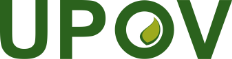 FUnion internationale pour la protection des obtentions végétalesComité techniqueCinquante-cinquième session
Genève, 28 et 29 octobre 2019TC/55/8 Add.Original : anglaisDate : 3 octobre 2019